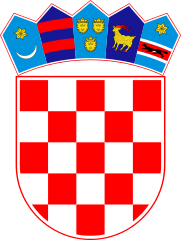 KLASA: 024-02/23-02/21URBROJ: 2178-2-03-23-1Bebrina 1. lipnja 2023. godineNa temelju članka 82. stavka 2. Pravilnika o proračunskom računovodstvu i računskom planu («Narodne novine» br. 124/14, 115/15, 87/16 3/18, 126/19 i 108/20) i članka 32. Statuta Općine Bebrina („Službeni vjesnik Brodsko-posavske županije“ broj 2/2018, 18/2019 i 24/2019 i „Glasnika Općine Bebrina“ broj 1/2019, 2/2020 i 4/2021.), Općinsko vijeće općine Bebrina na svojoj 12. sjednici održanoj dana 01. lipnja 2023. godine donijelo jeO D L U K Uo raspodjeli rezultata poslovanja na dan 31.12.2022. godineČlanak 1.Salda rezultata poslovanja iskazani u Bilanci na dan 31. prosinac 2022. godine iznoseČlanak 2.Utvrđeni višak prihoda poslovanja na računu 92211 u iznosu od 7.496.751,96 kn iskazan prema izvorima financiranja je slijedećiUtvrđeni višak primitaka od financijske imovine na računu 92213 u iznosu od 760.472,06 kn po izvorima financiranja je slijedećiManjak nefinancijske imovine na računu 92222 u iznosu od 5.877.894,62 kn po izvorima financiranja sastoji se odČlanak 3.Višak prihoda poslovanja te višak primitaka od financijske imovine djelomično će se koristiti za pokriće manjka od nefinancijske imovine.3.1. Višak prihoda poslovanja iz općih prihoda i primitaka u iznosu od 575.097,54 kn koristit će se za pokriće manjka od nefinancijske imovine.3.2. Višak primitaka iz općih prihoda i primitaka od financijske imovine u iznosu 566.452,25 kn će se koristiti za pokriće manjka od nefinancijske imovine iz izvora pomoći.3.3. Višak prihoda poslovanja iz izvora namjenskih prihoda koristi će se za pokriće manjka od nefinancijske imovine u iznosu od 318.987,50 kn.3.4. Manjak nefinancijske imovine iz izvora pomoći u iznosu od 1.484.852,42 kn pokrit će se viškom prihoda poslovanja iz izvora pomoći u iznosu od 918.400,17 kn  te viškom primitaka od financijske imovine izvora općih prihoda i primitaka u iznosu 566.452,25 kn.3.5. Višak nefinancijske imovine iz izvora prodaja nefinancijske imovine u iznosu od 115.596,13 kn preknjižava se na višak prihoda poslovanja.Članak 4.Nakon provedenih knjiženja utvrđuje se sljedeća struktura rezultata poslovanja i kao takva bit će evidentirana u knjigovodstvenoj evidenciji:Višak prihoda poslovanja u iznosu od 5.799.862,88 kn, čija struktura po izvorima financiranja je slijedeća:Višak primitaka od financijske imovine u iznosu od 190.019,81 kn koji proizlazi iz izvora općih prihoda i primitaka, teManjak od nefinancijske imovine u iznosu od 3.614.553,29 kn koji proizlazi iz izvora pomoći.Članak 5.Sukladno čl. 4. ove Odluke ukupan rezultat poslovanje raspoređuje se u prve Izmjene i dopune proračuna na slijedeći način:Višak prihoda poslovanja iz općih prihoda i primitaka u iznosu od 5.579.418,45 kn koristi će se za nabavu i održavanje nefinancijske imovine te ostale programe za koje proračunska sredstva ne budu dostatna te za premošćivanje financijskog jaza koji može nastati zbog različite dinamike priljeva sredstava i dospijeća obveza po investicijskim i EU projektima.Višak prihoda poslovanja iz namjenskih izvora u iznosu od 1.654.132,90 kn koristit će se za koristit će se za pokriće eventualnih financijskih korekcija po provedenim projektima te za provođenje komunalnih programa u 2023. godini.Manjak prihoda poslovanja iz izvora pomoći pokrit će se prihodima odobrenih sredstava iz EU projekata.Višak prihoda poslovanja iz izvora prodaje nefinancijske imovine u iznosu od 469.587,41 kn koristit će se za kapitalna ulaganja iz programa građenja za 2023. godinu.Višak primitaka od financijske imovine iz izvora općih prihoda i primitaka u iznosu od 190.019,81 kn koristit će se pokrivanje izdatka za otplatu zajma državnom proračunu.Manjak nefinancijske imovine iz izvora pomoću u iznosu od 3.614.553,29 kn pokrit će se prihodima odobrenih sredstva iz EU projekta.Članak 6.Ova Odluka stupa na snagu osam dana od dana objave u Glasniku Općine Bebrina.OPĆINSKO VIJEĆE OPĆINE BEBRINADOSTAVITIJedinstveni upravni odjelGlasnik Općine BebrinaMinistarstvo financijaPismohrana.Naziv konta iz računskog planaIznos92211 višak poslovanja7.496.751,96 kn92213 višak primitaka 760.472,06 kn92223 manjak prihoda od nefinancijske imovine-5.877.894,62 knUKUPAN REZULTAT (višak)2.379.329.40 knNaziv izvora financiranjaIznosOpći prihodi i primici6.154.515,99 knNamjenski prihodi1.973.120,40 knPomoći-984.875,71 knProdaja nefinancijske imovine353.991,28 knNaziv izvora financiranjaIznosOpći prihodi i primici760.472,06 knNaziv izvora financiranjaIznosOpći prihodi i primici-575.097,54 knNamjenski prihodi-318.987,50 kn Pomoći-5.099.405,71 knProdaja nefinancijske imovine115.596,13 knNaziv izvora financiranjaIznosOpći prihodi i primici5.579.418,45 knNamjenski prihodi1.654.132,90 knPomoći-1.903.275,88 knProdaja nefinancijske imovine469.587,41 kn